Рассмотрев материалы проекта внесения изменений в Правила землепользования и застройки Жигаловского муниципального образования, разработанного ООО «Проектно-планировочная мастерская «Мастер-План» на основании муниципального контракта № 061-21 от 23.06.2021 г., протокол результатов общественных обсуждений от 25.11.2021г., заключение о результатах общественных обсуждений от 03.12.2021г., руководствуясь  Градостроительным кодексом Российской Федерации, пп. 20 п.1 ст.14 Федерального закона от 06.10.2003г. № 131-ФЗ «Об общих принципах организации местного самоуправления в Российской Федерации»,   пп. 21 п.1 статьи 5 Устава Жигаловского муниципального образования, Дума Жигаловского муниципального образования решила:Утвердить проект внесения изменений в Правила землепользования и застройки Жигаловского муниципального образования.Настоящее решение опубликовать в «Спецвыпуск Жигалово» и разместить на официальном сайте Жигаловского муниципального образования в сети Интернет www.жигалово-адм.рф.  Настоящее решение вступает в силу со дня его официального опубликования.Председатель Думы Жигаловскогомуниципального образования					А.М. ТарасенкоГлава Жигаловского муниципального образования					Д.А. Лунёв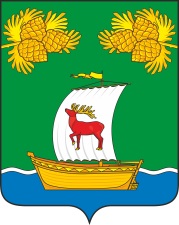 РОССИЙСКАЯ ФЕДЕРАЦИЯИРКУТСКАЯ ОБЛАСТЬДУМАЖИГАЛОВСКОГО МУНИЦИПАЛЬНОГО ОБРАЗОВАНИЯПЯТОГО СОЗЫВАРЕШЕНИЕРОССИЙСКАЯ ФЕДЕРАЦИЯИРКУТСКАЯ ОБЛАСТЬДУМАЖИГАЛОВСКОГО МУНИЦИПАЛЬНОГО ОБРАЗОВАНИЯПЯТОГО СОЗЫВАРЕШЕНИЕ27.12.2021г. № 29-21рп. ЖигаловоОб утверждении проекта внесенияизменений в Правила землепользования и застройки Жигаловского муниципальногообразования Об утверждении проекта внесенияизменений в Правила землепользования и застройки Жигаловского муниципальногообразования 